Приложение 1О буйные ветры,Скорее, скорей!Скорей нас сорвитеС докучных ветвей!Сорвите, умчите,Мы ждать не хотим,Летите, летите!Мы с вами летим!..       Ф.И.ТютчевПриложение 2Проектный лист(1 группа)ВведениеТема проекта _____________________________________________________________________________Мы выбрали тему, потому что _____________________________________________________________________________________________________________________________________________________________________________________________________________Цель проекта __________________________________________________________________Проектным продуктом будет ____________________________________________________План работыИзучить параграф учебникаВыполнить задания проектаОформить проектОсновная частьПрочитайте текст учебника на стр.48 раздел «Внешнее строение листа», выясните части листа и отметьте на рисунке. 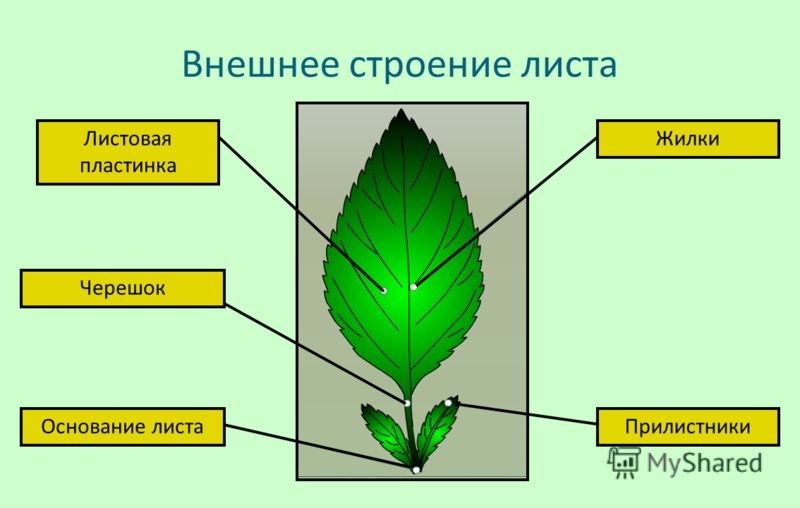                                  1 - _________________________________________                                 2 - _________________________________________                                 3 - _________________________________________                                 4 - _________________________________________Рис.1Рассмотрите фотографии листьев растений, по плану выберите характеристики соответствующие строению. Данные внесите в таблицу. (Карточка №1)Таблица 1Сравнительная характеристика листьев различных растенийВывод: ________________________________________________________________________________________________________________________________________________________________________________________________________________________________Литература: _______________________________________________________________________________________________________________________________________________Карточка №1Рассмотрите фотографию листа шиповника. Выберите характеристики, соответствующие его строению, по следующему плану: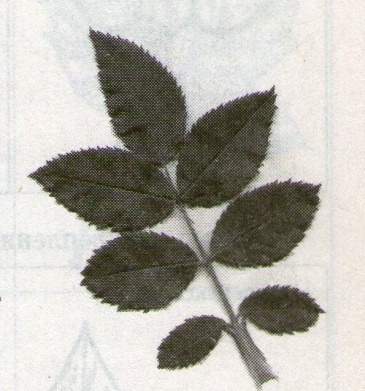 I.Типы прикрепления листа к стеблю:ЧерешковыйСидячийII. По количеству листовых пластинок на черешке:ПростойСложныйIII. Форма листовой пластинки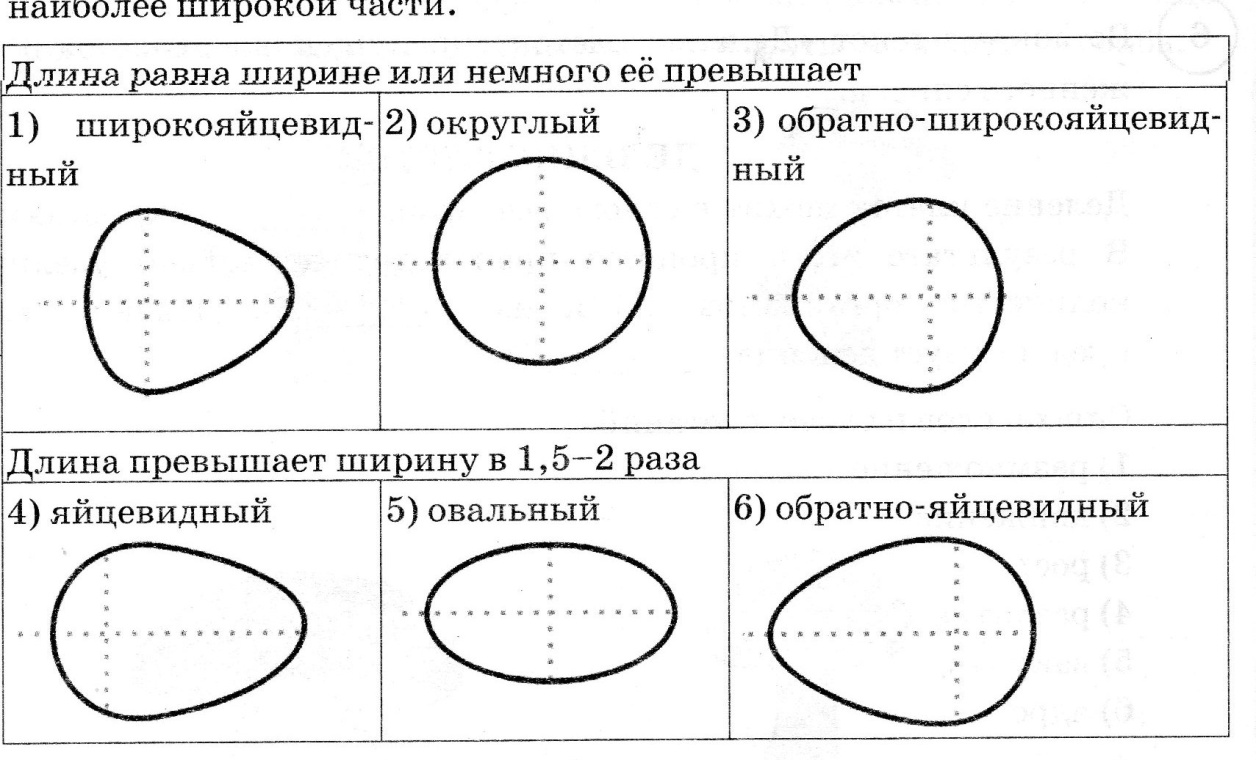 IV. Типы жилкования листа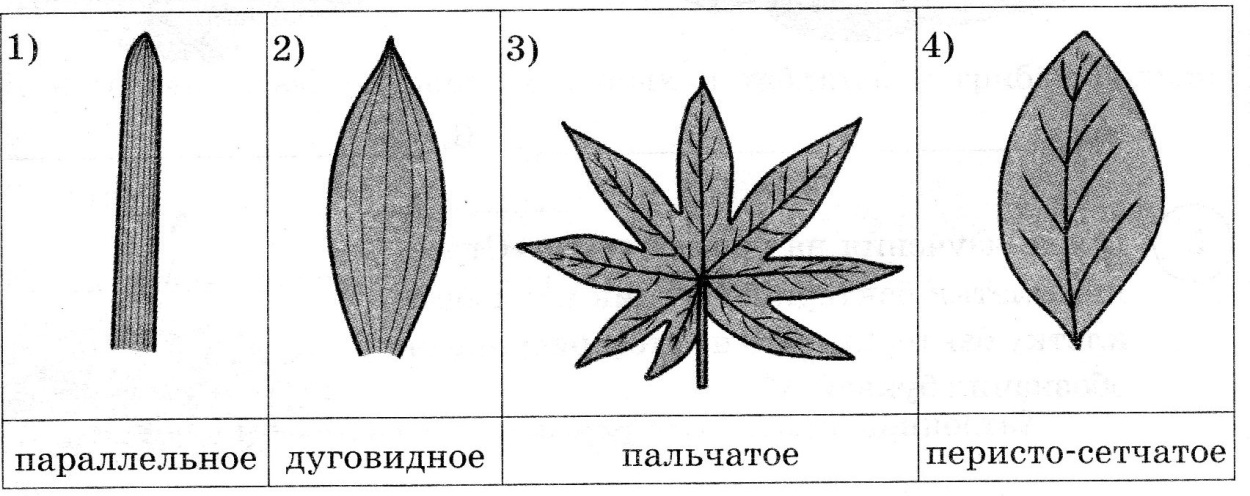 Проектный лист(2 группа)ВведениеТема проекта _____________________________________________________________________________Мы выбрали тему, потому что _____________________________________________________________________________________________________________________________________________________________________________________________________________Цель проекта __________________________________________________________________Проектным продуктом будет ____________________________________________________План работы_____________________________________________________________________________Основная частьПрочитайте текст учебника на стр.49 раздел «Внутреннее строение листа», данные внесите в таблицу.                                 Таблица 1Внутреннее строение листаИзучите данные таблицы 2. Определите расположение устьиц на листе растений.Таблица 2Количество устьиц у некоторых растенийВывод: ________________________________________________________________________________________________________________________________________________________________________________________________________________________________Литература: _______________________________________________________________________________________________________________________________________________Проектный лист(3 группа)ВведениеТема проекта ____________________________________________________________________________Мы выбрали тему, потому что _____________________________________________________________________________________________________________________________________________________________________________________________________________Цель проекта __________________________________________________________________Проектным продуктом будет ____________________________________________________План работы __________________________________________________________________________________________________________________________________________________________Основная частьПроведите опыт, доказывающий испарение воды листьями комнатного растения – Каланхоэ крупноцветковое. Прочитайте текст учебника на стр.50 раздел «Значение листа для растения», данные внесите в таблицу. Вывод: ________________________________________________________________________________________________________________________________________________________________________________________________________________________________Литература: _______________________________________________________________________________________________________________________________________________Проектный лист(4 группа)ВведениеТема проекта __________________________________________________________________Мы выбрали тему, потому что _____________________________________________________________________________________________________________________________________________________________________________________________________________Цель проекта __________________________________________________________________Проектным продуктом будет ____________________________________________________План работы_____________________________________________________________________________Основная частьПрочитайте текст учебника на стр.51 раздел «Видоизменения листьев», данные внесите в таблицу. Вывод: ________________________________________________________________________________________________________________________________________________________________________________________________________________________________Литература: _______________________________________________________________________________________________________________________________________________Название растенияЧерешковый или сидячийПростой или сложныйФорма листовой пластинкиТип жилкованияБерезаКленРябинаЧасть листаТканьСтроениеЗначениеКожицаМякоть листаМякоть листаЖилкиНазвание растенияЧисло устьиц на 1 мм2Число устьиц на 1 мм2Число устьиц на 1 мм2Название растенияНа верхней поверхности листаНа нижней поверхности листаМесто произрастанияКувшинка белая6253Пресноводный водоёмДуб черешчатый3287Смешанный лесЛещина обыкновенная8234Опушки смешанных лесовОвёс посевной4047ПолеЗаданиеЧто делалиЧто наблюдалиКакой поверхностью листа испаряется влагаУ одних листьев вазелином намазали верхнюю поверхность листовой пластинки. У других – нижнюю поверхность листа.Аккуратно листья заправили в стеклянную колбу.Обильно полили растение.На стенках обеих колб появились капельки водыФункции листаЧасть листа Значение в жизни растенияФотосинтезИспарение водыГазообменЛистопадНазвание растенийВидоизменения листьевФункции видоизмененных листьевУсикиМясистые листьяКолючкиПочечные чешуиЛистья улавливающие насекомых